5-6定期將學校飲用水體送檢化驗，定期保養、維護及管理。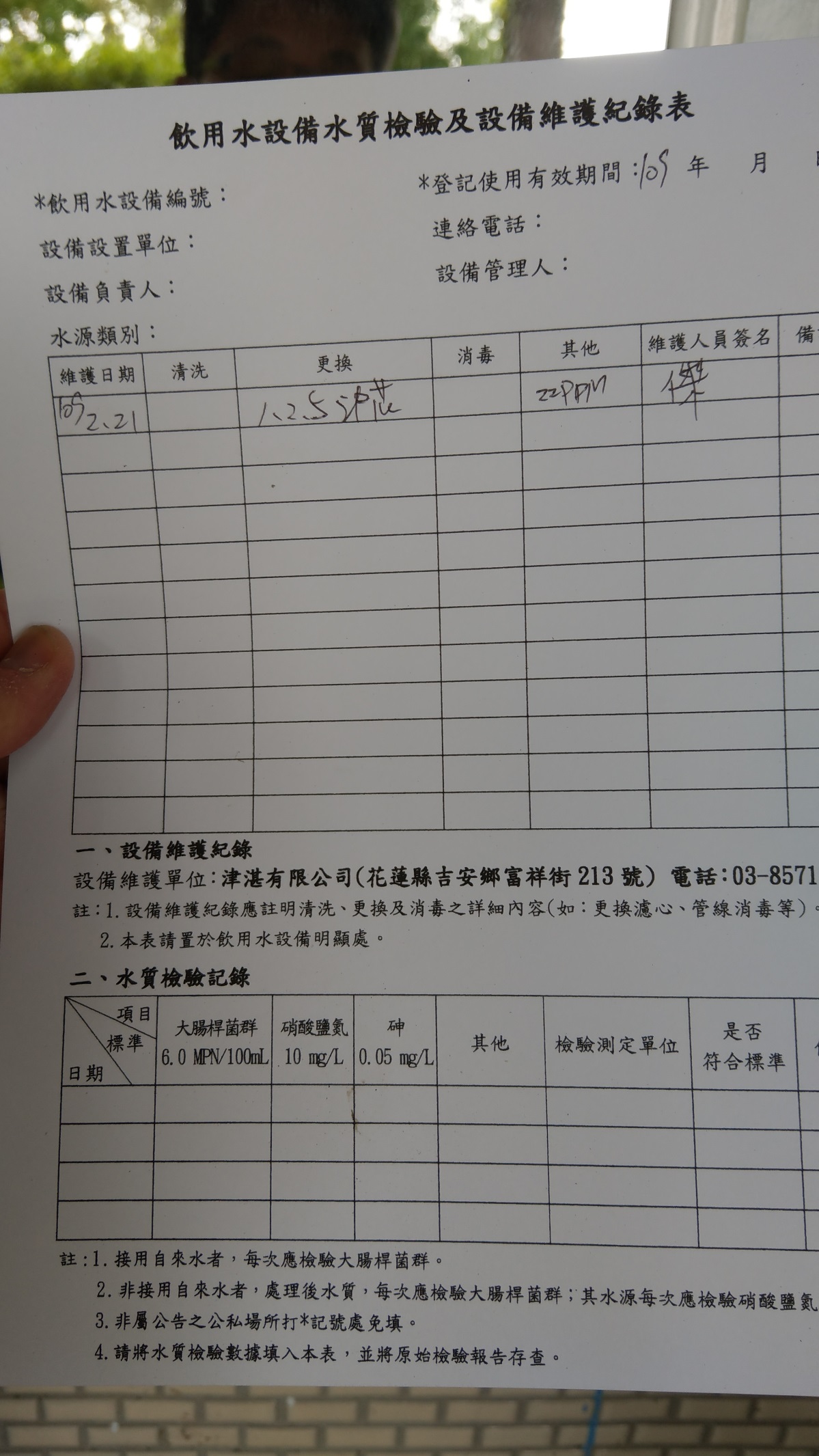 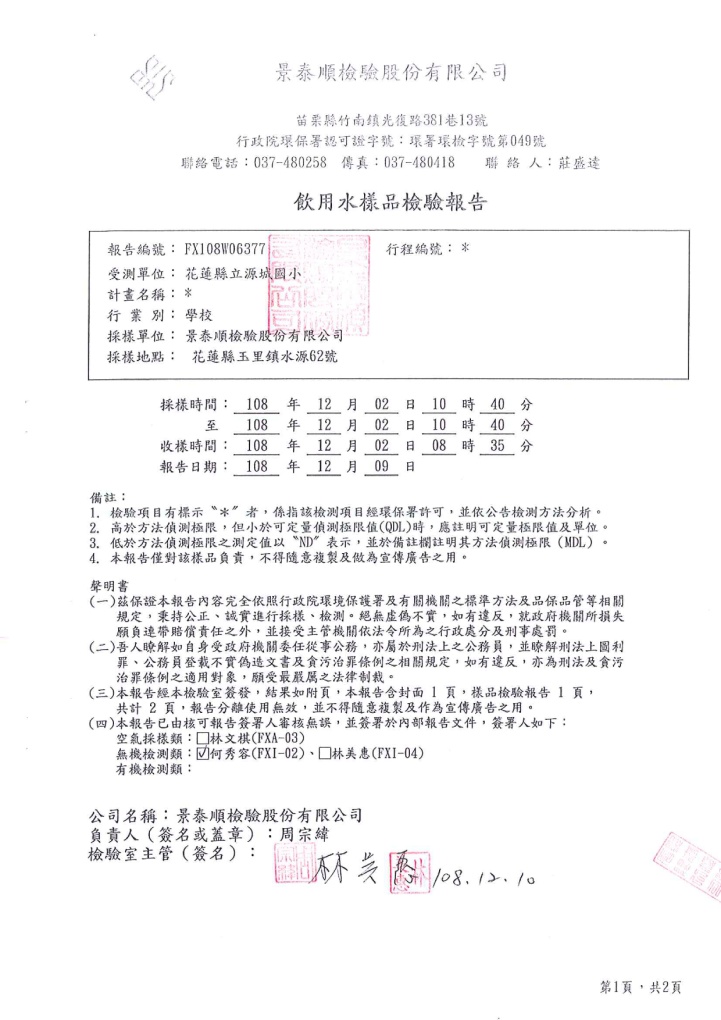 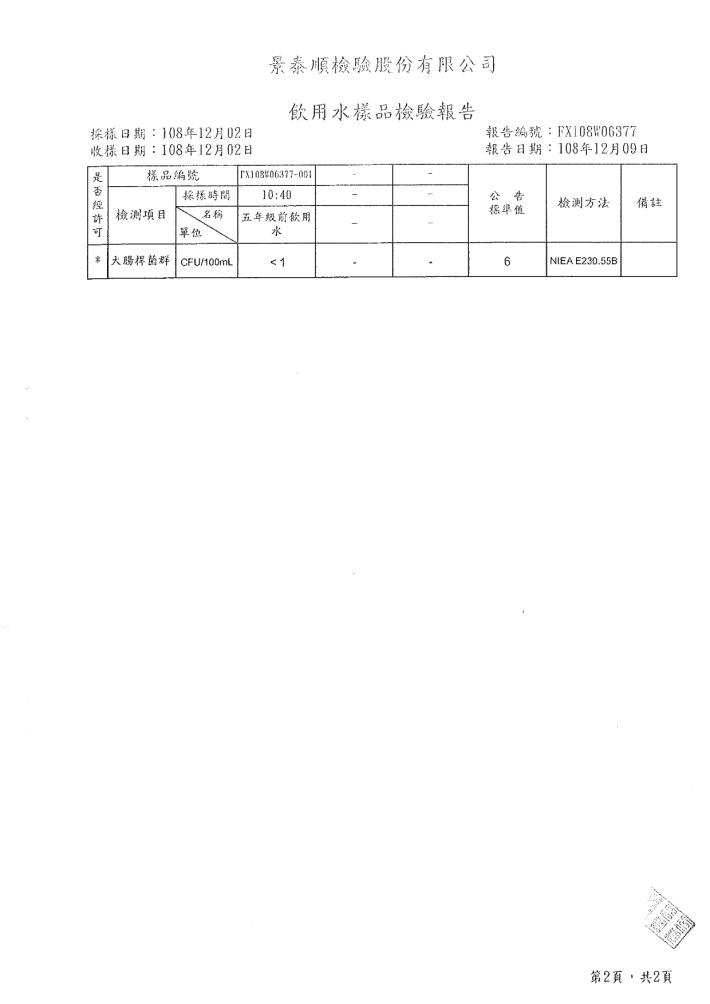 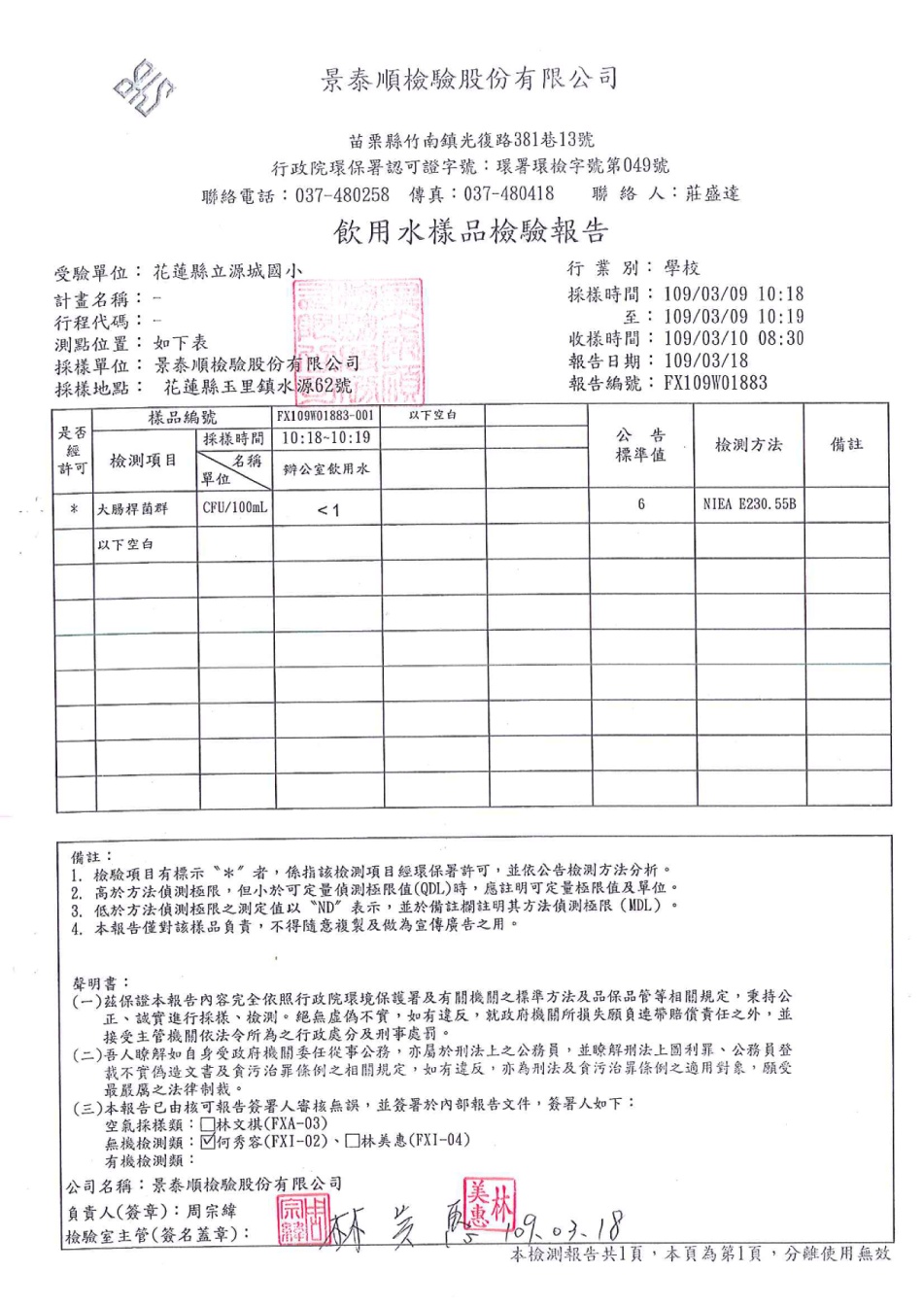 